ANEXO IISISTEMA NACIONAL DE PROTEÇÃO E DEFESA CIVIL – SINPDECSISTEMA NACIONAL DE PROTEÇÃO E DEFESA CIVIL – SINPDECSISTEMA NACIONAL DE PROTEÇÃO E DEFESA CIVIL – SINPDECSISTEMA NACIONAL DE PROTEÇÃO E DEFESA CIVIL – SINPDECSISTEMA NACIONAL DE PROTEÇÃO E DEFESA CIVIL – SINPDECSISTEMA NACIONAL DE PROTEÇÃO E DEFESA CIVIL – SINPDECSISTEMA NACIONAL DE PROTEÇÃO E DEFESA CIVIL – SINPDECSISTEMA NACIONAL DE PROTEÇÃO E DEFESA CIVIL – SINPDECSISTEMA NACIONAL DE PROTEÇÃO E DEFESA CIVIL – SINPDECSISTEMA NACIONAL DE PROTEÇÃO E DEFESA CIVIL – SINPDECSISTEMA NACIONAL DE PROTEÇÃO E DEFESA CIVIL – SINPDECSISTEMA NACIONAL DE PROTEÇÃO E DEFESA CIVIL – SINPDECSISTEMA NACIONAL DE PROTEÇÃO E DEFESA CIVIL – SINPDECSISTEMA NACIONAL DE PROTEÇÃO E DEFESA CIVIL – SINPDECSISTEMA NACIONAL DE PROTEÇÃO E DEFESA CIVIL – SINPDECSISTEMA NACIONAL DE PROTEÇÃO E DEFESA CIVIL – SINPDEC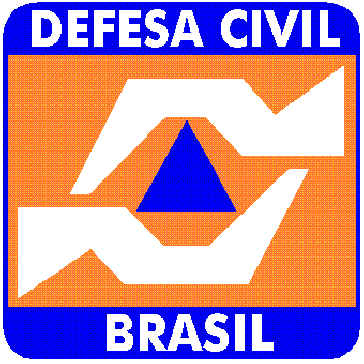 Formulário de Informações do Desastre – FIDEFormulário de Informações do Desastre – FIDEFormulário de Informações do Desastre – FIDEFormulário de Informações do Desastre – FIDEFormulário de Informações do Desastre – FIDEFormulário de Informações do Desastre – FIDEFormulário de Informações do Desastre – FIDEFormulário de Informações do Desastre – FIDEFormulário de Informações do Desastre – FIDEFormulário de Informações do Desastre – FIDEFormulário de Informações do Desastre – FIDEFormulário de Informações do Desastre – FIDEFormulário de Informações do Desastre – FIDEFormulário de Informações do Desastre – FIDEFormulário de Informações do Desastre – FIDE1. Identificação1. Identificação1. Identificação1. Identificação1. Identificação1. Identificação1. Identificação1. Identificação1. Identificação1. Identificação1. Identificação1. Identificação1. Identificação1. Identificação1. Identificação1. IdentificaçãoUF: UF: UF: UF: Município: Município: Município: Município: Município: Município: Município: Município: Município: Município: Município: Município: População (Habitantes):População (Habitantes):População (Habitantes):PIB (Anual):PIB (Anual):PIB (Anual):Orçamento (Anual):Orçamento (Anual):Orçamento (Anual):Orçamento (Anual):Orçamento (Anual):Orçamento (Anual):Arrecadação (Anual):Arrecadação (Anual):Arrecadação (Anual):Arrecadação (Anual):R$R$R$R$R$R$R$R$R$R$R$R$R$Receita Corrente Líquida – RCLReceita Corrente Líquida – RCLReceita Corrente Líquida – RCLReceita Corrente Líquida – RCLReceita Corrente Líquida – RCLReceita Corrente Líquida – RCLReceita Corrente Líquida – RCLReceita Corrente Líquida – RCLReceita Corrente Líquida – RCLReceita Corrente Líquida – RCLReceita Corrente Líquida – RCLReceita Corrente Líquida – RCLReceita Corrente Líquida – RCLReceita Corrente Líquida – RCLReceita Corrente Líquida – RCLReceita Corrente Líquida – RCLTotal Mensal: R$ Total Mensal: R$ Total Mensal: R$ Total Mensal: R$ Total Mensal: R$ Total Mensal: R$ Média Anual: R$ Média Anual: R$ Média Anual: R$ Média Anual: R$ Média Anual: R$ Média Anual: R$ Média Anual: R$ Média Anual: R$ Média Anual: R$ Média Anual: R$ 2. Tipificação2. Tipificação2. Tipificação2. Tipificação2. Tipificação2. Tipificação2. Tipificação2. Tipificação3. Data de Ocorrência3. Data de Ocorrência3. Data de Ocorrência3. Data de Ocorrência3. Data de Ocorrência3. Data de Ocorrência3. Data de OcorrênciaCOBRADECOBRADEDenominação (Tipo ou Subtipo)Denominação (Tipo ou Subtipo)Denominação (Tipo ou Subtipo)Denominação (Tipo ou Subtipo)Denominação (Tipo ou Subtipo)Denominação (Tipo ou Subtipo)DiaDiaMêsMêsAnoAnoHorário4. Área Afetada/Tipo de Ocupação4. Área Afetada/Tipo de Ocupação4. Área Afetada/Tipo de Ocupação4. Área Afetada/Tipo de Ocupação4. Área Afetada/Tipo de OcupaçãoNão Existe/Não AfetadaNão Existe/Não AfetadaUrbanaUrbanaUrbanaRuralRuralRuralRuralUrbana eRuralUrbana eRuralResidencialResidencialResidencialResidencialResidencialComercialComercialComercialComercialComercialIndustrialIndustrialIndustrialIndustrialIndustrialAgrícolaAgrícolaAgrícolaAgrícolaAgrícolaPecuáriaPecuáriaPecuáriaPecuáriaPecuáriaExtrativismo VegetalExtrativismo VegetalExtrativismo VegetalExtrativismo VegetalExtrativismo VegetalReserva Florestal ou APAReserva Florestal ou APAReserva Florestal ou APAReserva Florestal ou APAReserva Florestal ou APAMineraçãoMineraçãoMineraçãoMineraçãoMineraçãoTurismo e OutrasTurismo e OutrasTurismo e OutrasTurismo e OutrasTurismo e OutrasDescrição das Áreas Afetadas (Especificar se Urbana e/ou Rural):Descrição das Áreas Afetadas (Especificar se Urbana e/ou Rural):Descrição das Áreas Afetadas (Especificar se Urbana e/ou Rural):Descrição das Áreas Afetadas (Especificar se Urbana e/ou Rural):Descrição das Áreas Afetadas (Especificar se Urbana e/ou Rural):Descrição das Áreas Afetadas (Especificar se Urbana e/ou Rural):Descrição das Áreas Afetadas (Especificar se Urbana e/ou Rural):Descrição das Áreas Afetadas (Especificar se Urbana e/ou Rural):Descrição das Áreas Afetadas (Especificar se Urbana e/ou Rural):Descrição das Áreas Afetadas (Especificar se Urbana e/ou Rural):Descrição das Áreas Afetadas (Especificar se Urbana e/ou Rural):Descrição das Áreas Afetadas (Especificar se Urbana e/ou Rural):Descrição das Áreas Afetadas (Especificar se Urbana e/ou Rural):Descrição das Áreas Afetadas (Especificar se Urbana e/ou Rural):Descrição das Áreas Afetadas (Especificar se Urbana e/ou Rural):Descrição das Áreas Afetadas (Especificar se Urbana e/ou Rural):5. Causas e Efeitos do Desastre - Descrição do Evento e Suas Características:5. Causas e Efeitos do Desastre - Descrição do Evento e Suas Características:5. Causas e Efeitos do Desastre - Descrição do Evento e Suas Características:5. Causas e Efeitos do Desastre - Descrição do Evento e Suas Características:5. Causas e Efeitos do Desastre - Descrição do Evento e Suas Características:5. Causas e Efeitos do Desastre - Descrição do Evento e Suas Características:5. Causas e Efeitos do Desastre - Descrição do Evento e Suas Características:5. Causas e Efeitos do Desastre - Descrição do Evento e Suas Características:5. Causas e Efeitos do Desastre - Descrição do Evento e Suas Características:5. Causas e Efeitos do Desastre - Descrição do Evento e Suas Características:5. Causas e Efeitos do Desastre - Descrição do Evento e Suas Características:5. Causas e Efeitos do Desastre - Descrição do Evento e Suas Características:5. Causas e Efeitos do Desastre - Descrição do Evento e Suas Características:5. Causas e Efeitos do Desastre - Descrição do Evento e Suas Características:5. Causas e Efeitos do Desastre - Descrição do Evento e Suas Características:5. Causas e Efeitos do Desastre - Descrição do Evento e Suas Características:6. Danos Humanos, Materiais ou Ambientais6. Danos Humanos, Materiais ou Ambientais6. Danos Humanos, Materiais ou Ambientais6. Danos Humanos, Materiais ou Ambientais6. Danos Humanos, Materiais ou Ambientais6. Danos Humanos, Materiais ou Ambientais6. Danos Humanos, Materiais ou Ambientais6.1 – Danos HumanosTipoTipoTipoNº de PessoasNº de PessoasNº de Pessoas6.1 – Danos HumanosMortos Mortos Mortos 0006.1 – Danos HumanosFeridosFeridosFeridos0006.1 – Danos HumanosEnfermosEnfermosEnfermos0006.1 – Danos HumanosDesabrigadosDesabrigadosDesabrigados0006.1 – Danos HumanosDesalojadosDesalojadosDesalojados0006.1 – Danos HumanosDesaparecidosDesaparecidosDesaparecidos0006.1 – Danos HumanosOutros AfetadosOutros AfetadosOutros Afetados0006.1 – Danos HumanosTotal de AfetadosTotal de AfetadosTotal de AfetadosDescrição dos Danos Humanos:Descrição dos Danos Humanos:Descrição dos Danos Humanos:Descrição dos Danos Humanos:Descrição dos Danos Humanos:Descrição dos Danos Humanos:Descrição dos Danos Humanos:6.2 – Danos MateriaisTipoQuantidades DestruídasQuantidades DestruídasQuantidades DestruídasQuantidades DanificadasValor (R$)6.2 – Danos MateriaisUnidades Habitacionais000006.2 – Danos MateriaisInstalações Públicas de Saúde000006.2 – Danos MateriaisInstalações Públicas de Ensino000006.2 – Danos MateriaisInstalações Públicas Prestadoras de Outros Serviços000006.2 – Danos MateriaisInstalações Públicas de Uso Comunitário000006.2 – Danos MateriaisObras de Infra-Estrutura Pública00000Descrição dos Danos Materiais:Descrição dos Danos Materiais:Descrição dos Danos Materiais:Descrição dos Danos Materiais:Descrição dos Danos Materiais:Descrição dos Danos Materiais:Descrição dos Danos Materiais:6.3 – Danos AmbientaisTipoTipoPopulação do Município AtingidaPopulação do Município AtingidaPopulação do Município AtingidaPopulação do Município Atingida6.3 – Danos AmbientaisContaminação do ArContaminação do Ar(    ) 0 a 5%(    ) 5 a 10%(    ) 10 a 20%(    ) Mais de 20%(    ) 0 a 5%(    ) 5 a 10%(    ) 10 a 20%(    ) Mais de 20%(    ) 0 a 5%(    ) 5 a 10%(    ) 10 a 20%(    ) Mais de 20%(    ) 0 a 5%(    ) 5 a 10%(    ) 10 a 20%(    ) Mais de 20%6.3 – Danos AmbientaisContaminação da ÁguaContaminação da Água(    ) 0 a 5%(    ) 5 a 10%(    ) 10 a 20%(    ) Mais de 20%(    ) 0 a 5%(    ) 5 a 10%(    ) 10 a 20%(    ) Mais de 20%(    ) 0 a 5%(    ) 5 a 10%(    ) 10 a 20%(    ) Mais de 20%(    ) 0 a 5%(    ) 5 a 10%(    ) 10 a 20%(    ) Mais de 20%6.3 – Danos AmbientaisContaminação do SoloContaminação do Solo(    ) 0 a 5%(    ) 5 a 10%(    ) 10 a 20%(    ) Mais de 20%(    ) 0 a 5%(    ) 5 a 10%(    ) 10 a 20%(    ) Mais de 20%(    ) 0 a 5%(    ) 5 a 10%(    ) 10 a 20%(    ) Mais de 20%(    ) 0 a 5%(    ) 5 a 10%(    ) 10 a 20%(    ) Mais de 20%6.3 – Danos AmbientaisDiminuição ou Exaurimento HídricoDiminuição ou Exaurimento Hídrico(    ) 0 a 5%(    ) 5 a 10%(    ) 10 a 20%(    ) Mais de 20%(    ) 0 a 5%(    ) 5 a 10%(    ) 10 a 20%(    ) Mais de 20%(    ) 0 a 5%(    ) 5 a 10%(    ) 10 a 20%(    ) Mais de 20%(    ) 0 a 5%(    ) 5 a 10%(    ) 10 a 20%(    ) Mais de 20%6.3 – Danos AmbientaisIncêndio em Parques, APA’s ou APP’sIncêndio em Parques, APA’s ou APP’sÁrea AtingidaÁrea AtingidaÁrea AtingidaÁrea Atingida6.3 – Danos AmbientaisIncêndio em Parques, APA’s ou APP’sIncêndio em Parques, APA’s ou APP’s(    ) Até 40%(    ) Mais de 40% (    ) Até 40%(    ) Mais de 40% (    ) Até 40%(    ) Mais de 40% (    ) Até 40%(    ) Mais de 40% Descrição dos Danos Ambientais:Descrição dos Danos Ambientais:Descrição dos Danos Ambientais:Descrição dos Danos Ambientais:Descrição dos Danos Ambientais:Descrição dos Danos Ambientais:Descrição dos Danos Ambientais:7. Prejuízos Econômicos Públicos e Privados7. Prejuízos Econômicos Públicos e Privados7. Prejuízos Econômicos Públicos e Privados7. Prejuízos Econômicos Públicos e Privados7. Prejuízos Econômicos Públicos e Privados7. Prejuízos Econômicos Públicos e Privados7. Prejuízos Econômicos Públicos e Privados7.1 –PrejuízosEconômicos PúblicosServiços Essenciais PrejudicadosServiços Essenciais PrejudicadosServiços Essenciais PrejudicadosServiços Essenciais PrejudicadosValor Para Restabelecimento (R$)Valor Para Restabelecimento (R$)7.1 –PrejuízosEconômicos PúblicosAssistência Médica, Saúde Pública e Atendimento de Emergências MédicasAssistência Médica, Saúde Pública e Atendimento de Emergências MédicasAssistência Médica, Saúde Pública e Atendimento de Emergências MédicasAssistência Médica, Saúde Pública e Atendimento de Emergências Médicas007.1 –PrejuízosEconômicos PúblicosAbastecimento de Água PotávelAbastecimento de Água PotávelAbastecimento de Água PotávelAbastecimento de Água Potável007.1 –PrejuízosEconômicos PúblicosEsgoto de Águas Pluviais e Sistema de Esgotos SanitáriosEsgoto de Águas Pluviais e Sistema de Esgotos SanitáriosEsgoto de Águas Pluviais e Sistema de Esgotos SanitáriosEsgoto de Águas Pluviais e Sistema de Esgotos Sanitários007.1 –PrejuízosEconômicos PúblicosSistema de Limpeza Urbana e de Recolhimento e Destinação do LixoSistema de Limpeza Urbana e de Recolhimento e Destinação do LixoSistema de Limpeza Urbana e de Recolhimento e Destinação do LixoSistema de Limpeza Urbana e de Recolhimento e Destinação do Lixo007.1 –PrejuízosEconômicos PúblicosSistema de Desinfestação/Desinfecção do Habitat/Controle de Pragas e VetoresSistema de Desinfestação/Desinfecção do Habitat/Controle de Pragas e VetoresSistema de Desinfestação/Desinfecção do Habitat/Controle de Pragas e VetoresSistema de Desinfestação/Desinfecção do Habitat/Controle de Pragas e Vetores007.1 –PrejuízosEconômicos PúblicosGeração e Distribuição de Energia ElétricaGeração e Distribuição de Energia ElétricaGeração e Distribuição de Energia ElétricaGeração e Distribuição de Energia Elétrica007.1 –PrejuízosEconômicos PúblicosTelecomunicaçõesTelecomunicaçõesTelecomunicaçõesTelecomunicações007.1 –PrejuízosEconômicos PúblicosTransportes Locais, Regionais e de Longo CursoTransportes Locais, Regionais e de Longo CursoTransportes Locais, Regionais e de Longo CursoTransportes Locais, Regionais e de Longo Curso007.1 –PrejuízosEconômicos PúblicosDistribuição de Combustíveis, Especialmente os de Uso DomésticoDistribuição de Combustíveis, Especialmente os de Uso DomésticoDistribuição de Combustíveis, Especialmente os de Uso DomésticoDistribuição de Combustíveis, Especialmente os de Uso Doméstico007.1 –PrejuízosEconômicos PúblicosSegurança PúblicaSegurança PúblicaSegurança PúblicaSegurança Pública007.1 –PrejuízosEconômicos PúblicosEnsinoEnsinoEnsinoEnsino007.1 –PrejuízosEconômicos PúblicosValor Total dos Prejuízos PúblicosValor Total dos Prejuízos PúblicosValor Total dos Prejuízos PúblicosValor Total dos Prejuízos Públicos000000000000000000Descrição dos Prejuízos Econômicos Públicos:Descrição dos Prejuízos Econômicos Públicos:Descrição dos Prejuízos Econômicos Públicos:Descrição dos Prejuízos Econômicos Públicos:Descrição dos Prejuízos Econômicos Públicos:Descrição dos Prejuízos Econômicos Públicos:Descrição dos Prejuízos Econômicos Públicos:7.2 – Prejuízos      Econômicos PrivadosSetores da EconomiaSetores da EconomiaSetores da EconomiaSetores da EconomiaValor (R$)Valor (R$)7.2 – Prejuízos      Econômicos PrivadosAgriculturaAgriculturaAgriculturaAgricultura007.2 – Prejuízos      Econômicos PrivadosPecuáriaPecuáriaPecuáriaPecuária007.2 – Prejuízos      Econômicos PrivadosIndústriaIndústriaIndústriaIndústria007.2 – Prejuízos      Econômicos PrivadosComércioComércioComércioComércio007.2 – Prejuízos      Econômicos PrivadosServiçosServiçosServiçosServiços007.2 – Prejuízos      Econômicos PrivadosValor Total dos Prejuízos PrivadosValor Total dos Prejuízos PrivadosValor Total dos Prejuízos PrivadosValor Total dos Prejuízos Privados0000000000000000Descrição dos Prejuízos Econômicos Privados:Descrição dos Prejuízos Econômicos Privados:Descrição dos Prejuízos Econômicos Privados:Descrição dos Prejuízos Econômicos Privados:Descrição dos Prejuízos Econômicos Privados:Descrição dos Prejuízos Econômicos Privados:Descrição dos Prejuízos Econômicos Privados:8. Instituição Informante8. Instituição Informante8. Instituição Informante8. Instituição Informante8. Instituição Informante8. Instituição Informante8. Instituição InformanteNome do Responsável pela Informação:Cargo:Telefone de contato:E-mail: Nome do Responsável:Nome do Responsável pela Informação:Cargo:Telefone de contato:E-mail: Nome do Responsável:Nome do Responsável pela Informação:Cargo:Telefone de contato:E-mail: Nome do Responsável:DiaMêsMêsAnoNome do Responsável pela Informação:Cargo:Telefone de contato:E-mail: Nome do Responsável:Nome do Responsável pela Informação:Cargo:Telefone de contato:E-mail: Nome do Responsável:Nome do Responsável pela Informação:Cargo:Telefone de contato:E-mail: Nome do Responsável:Secretaria Nacional de Defesa Civil - SedecEsplanada dos Ministérios, Bloco E, 7º Andar, sala 704CEP: 70.067-901 - Brasília/DFE-mail: sedec@integracao.gov.br Secretaria Nacional de Defesa Civil - SedecEsplanada dos Ministérios, Bloco E, 7º Andar, sala 704CEP: 70.067-901 - Brasília/DFE-mail: sedec@integracao.gov.br Cenad/Geral:                           (061) 2034-4600Contato:                                    0800-644-0199Cenad/Geral:                           (061) 2034-4600Contato:                                    0800-644-0199Cenad/Geral:                           (061) 2034-4600Contato:                                    0800-644-0199Cenad/Geral:                           (061) 2034-4600Contato:                                    0800-644-0199Cenad/Geral:                           (061) 2034-4600Contato:                                    0800-644-0199